         В соответствии с Федеральным законом Российской Федерации от 06.10.2003 г. № 131-ФЗ «Об общих принципах организации местного самоуправления в Российской Федерации», руководствуясь Уставом Дальнереченского городского округа, решением муниципального комитета г. Дальнереченск от 21.06.2005 г. №  99 «Об утверждении  Положения «О наказах избирателей», рассмотрев заявления депутатов Думы Дальнереченского городского округа Кабачинского С.В., Егорова А.В., Степанько О.А., Мельник Н.Н., Гайнутдинова Д.В., Ибрагимова Э.И., Павлова А.А., Дума Дальнереченского городского округаРЕШИЛА:          1. Внести в решение Думы Дальнереченского городского округа от 25.11.2021 г. № 116 «Об утверждении «Перечня наказов избирателей депутатам Думы Дальнереченского городского округа на 2022 г.» следующие изменения:1.1. Пункт 6 Перечня наказов избирателей депутатам Думы Дальнереченского городского округа на 2022 г. изложить в новой редакции:1.2. Пункт 10 Перечня наказов избирателей депутатам Думы Дальнереченского городского округа на 2022 г. изложить в новой редакции:1.3. Пункт 11 Перечня наказов избирателей депутатам Думы Дальнереченского городского округа на 2022 г. изложить в новой редакции:1.4. Пункт 12 Перечня наказов избирателей депутатам Думы Дальнереченского городского округа на 2022 г. изложить в новой редакции:1.5. Пункт 14 Перечня наказов избирателей депутатам Думы Дальнереченского городского округа на 2022 г. изложить в новой редакции:1.6. Пункт 16 Перечня наказов избирателей депутатам Думы Дальнереченского городского округа на 2022 г. изложить в новой редакции:1.7. Пункт 19 Перечня наказов избирателей депутатам Думы Дальнереченского городского округа на 2022 г. изложить в новой редакции:2. Настоящее решение подлежит обнародованию и размещению на официальном Интернет-сайте Дальнереченского городского округа.3. Настоящее решение вступает в силу со дня его обнародования.Глава Дальнереченскогогородского округа		                                                 С.В. Старков   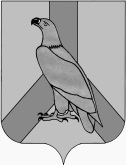 ДУМА ДАЛЬНЕРЕЧЕНСКОГОГОРОДСКОГО ОКРУГАПРИМОРСКОГО КРАЯРЕШЕНИЕДУМА ДАЛЬНЕРЕЧЕНСКОГОГОРОДСКОГО ОКРУГАПРИМОРСКОГО КРАЯРЕШЕНИЕДУМА ДАЛЬНЕРЕЧЕНСКОГОГОРОДСКОГО ОКРУГАПРИМОРСКОГО КРАЯРЕШЕНИЕДУМА ДАЛЬНЕРЕЧЕНСКОГОГОРОДСКОГО ОКРУГАПРИМОРСКОГО КРАЯРЕШЕНИЕ26 июля 2022 г.г. Дальнереченскг. Дальнереченск       № 89        О внесении изменений в решение Думы Дальнереченского городского округа от 25 ноября 2021 г. № 116 «Об утверждении «Перечня наказов избирателей депутатам Думы Дальнереченского городского округа на 2022 г.» О внесении изменений в решение Думы Дальнереченского городского округа от 25 ноября 2021 г. № 116 «Об утверждении «Перечня наказов избирателей депутатам Думы Дальнереченского городского округа на 2022 г.» № п.ФИО депутатаПеречень наказов с указанием характера работ (адреса объектов) Объем средств (руб.) Ответственные исполнители 6Кабачинский Сергей Владимирович 1. Асфальтирование ул. Энгельса 19.2. Санитарная валка деревьев и обрезка веток на избирательном округе № 6. 3. Укрепление подпорной стены по адресу: ул. Рябуха, 18.1883697907132560  Администрация Дальнереченского городского округа № п.ФИО депутатаПеречень наказов с указанием характера работ (адреса объектов) Объем средств (тыс.руб.) Ответственные исполнители 10Егоров Александр Викторович 1. Устройство уличного освещения на избирательном округе № 10 2. Ремонт колодца по ул. Карбышева 22040079600Администрация Дальнереченского городского округа № п.ФИО депутатаПеречень наказов с указанием характера работ (адреса объектов) Объем средств (руб.) Ответственные исполнители 11Степанько Оксана Анатольевна 1. Асфальтирование тротуара по ул. Советская 220000Администрация Дальнереченского городского округа11Степанько Оксана Анатольевна 2. Спил аварийных деревьев по ул. Первомайская 50000Администрация Дальнереченского городского округа11Степанько Оксана Анатольевна 3. Установка лавочек по ул. Графская, 830000Администрация Дальнереченского городского округа№ п.ФИО депутатаПеречень наказов с указанием характера работ (адреса объектов) Объем средств (руб.) Ответственные исполнители 12Мельник Николай Николаевич 1. Устройство уличного освещения, приобретение СИП для уличного освещения ул. Восточной. 2. Подсыпка улиц на избирательном округе № 12.3. Благоустройство детской площадки ул. Киевская.11500013240052600Администрация Дальнереченского городского округа№ п.ФИО депутатаПеречень наказов с указанием характера работ (адреса объектов) Объем средств (руб.) Ответственные исполнители 14Гайнутдинов Денис Валерьевич 1. Приобретение и установка детской площадки на ул. Строительной 23.2.Изготовление и установка двух беседок по адресам: ул. Строительная, 23 и ул. Строительная, 27.190340109660Администрация Дальнереченского городского округа № п.ФИО депутатаПеречень наказов с указанием характера работ (адреса объектов) Объем средств (руб.) Ответственные исполнители 16Ибрагимов Эдуард Искандарович Устройство уличного освещения ул. О.Кошевого Подсыпка ПГС улиц: Зелёная, Производственная, 2-ая Степная, О.Кошевого, Владивостокская, пер. Производственный.  22640073600Администрация Дальнереченского городского округа№ п.ФИО депутатаПеречень наказов с указанием характера работ (адреса объектов) Объем средств (руб.) Ответственные исполнители 19Павлов Александр АнатольевичАсфальтирование ул. Краснознаменной.Устройство уличного освещения на избирательном округе № 19.198724101276Администрация Дальнереченского городского округа